AU系列仪器简易故障排除指南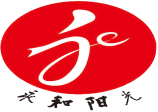 1.AU系列仪器开机后不能正常进入待机(Stand by)状态，无致命性报警，一直处于预热（WARM UP）。解决办法：返回至主界面，点击主界面分析仪状态（Analyzer status）观察批次温度（Bath Temp）在37±0.2℃时，点击主界面仪器维护（Analyzer Maintenance）,点击待机(Stand by)，强行切换至待机模式进行测量标本。2．AU系列仪器正常运行时，LIS工作站无法正常接收标本结果信息。解决办法：（1）.等仪器处于待机(Stand by)状态，点击主界面样本管理员(Sample Manager)，选中没有传输的标本，点击在线传输（Online Transfer）重新传输，当仪器显示在线传输完毕时，在LIS端查询结果。（2）.如果手动传输不能解决问题，检查LIS软件监听程序是否打开，软件工作是否正常，操作电脑与LIS电脑数据线是否断开，LIS电脑网卡是否损坏。（3）.上述操作不能解决问题，请与仪器维修工程师联系。3.AU系列仪器在执行周保养光路校正（Photocal）结束时仪器报警 CUVETTE MEAN CHECK ERROR仪器无法正常启动测量时。解决办法：（1）. 点击主界面仪器维护（Analyzer Maintenance），点击光路校正检测（Photocal Monitor）查看比色杯状态显示，如果有少许比色杯呈现红色打开反应盘将对应比色杯拆除重新清洗擦拭处理，执行光路校正（Photocal）。直至比色杯无异常颜色显示。必要时清洗所有比色杯，重新执行光路校正（Photocal）。（2）.如果有少许比色杯呈现绿色，打开反映盘拆除对应比色杯重新进行清洗擦拭处理，在灯光下观察比色杯透光面有无划痕或者异物，透光面正常执行光路校正（Photocal），透光面有划痕无法处理时，更换备用新比色杯，执行光路校正（Photocal）。直至比色杯无异常颜色显示。（3）.如果比色杯大面积显示红色或者绿色状态，请检查比色杯清洗单元排废针是否有堵塞情况，处理比色杯清洗单元之后，重新清洗所有比色杯，执行光路校正（Photocal）。直至比色杯无异常颜色显示。（4）.如果比色杯全部显示黄色时，请更换光源灯之后，重新执行光路校正（Photocal），更换光源不能解决时，请联系仪器维修工程师。4.AU系列仪器开机后待机(Stand by)时，仪器一直报警INCUBATION BATH TEMPERATURE LOW解决办法：（1）.点击主界面分析仪状态（Analyzer status）观察批次温度（Bath Temp）如果温度在在37±0.2℃联系工程师确认是否 温度传感器损坏。（2）.如果温度＜29.5℃或者上升特别慢一直不能到37℃，重新补充反应盘恒温液，或者在工程师指导下重新复位反应盘加热罐保护开关。（3）.如不能解决问题，请联系仪器维修工程师。5.AU系列仪器报警DI Water Short或者DI Water Empty仪器无法正常工作解决办法：（1）.打开机器前门，检查去离子水桶是否水量充足，如果水量正常能达到3/4桶，即去离子水桶浮子开关有问题，重新插拔浮子开关接头，机器重新进行初始化，持续报警联系仪器维修工程师必要时更换浮子开关。（2）.如仪器去离子水桶确实水量少时，关机，检查仪器供水水机是否工作正常，水机水箱水量是否充足 ，供水开关是否打开，拔掉仪器后方4号进水管进行排气，重新开机。（3）.上述操作故障不能解除时，请联系仪器维修工程师。6.AU系列仪器报警Sample Probe (FA) Error (Liquid Sensor)仪器不能正常工作解决办法：（1）.检查样本针是否堵塞，样本针清洗站是否堵塞。（2）. 点击主界面仪器维护（Analyzer Maintenance），在维护界面（Maintenance）将仪器维护（Analyzer Maintenance）打勾，选择更换样本注射器（Replaceing Sample Syringe）,灌注清洗管路（Prime Washing-line）点击诊断键（DIAG 橙色），观察样本针以及洗站是否有水流出，如果没有水流出，检查样本针注射器，样本针清洗注射器，凝块检测器是否损坏，各个组件接头是否连接正常，清洗站水路是否堵塞，必要时联系工程师。（3）.如果样本针以及清洗站都正常有水流出，仪器报警不解除，联系仪器维修工程师诊断是否需要更换样本针探测板。7. AU系列仪器报警R1 Reagent Probe (FD01) Error (Up-Down)/ R2 Reagent Probe (FD11) Error (Up-Down)仪器不能正常工作解决办法：（1）.关机，检查试剂盘内是否有试剂瓶倾倒，试剂托盘是否安装正确，手动将试剂针组件进行上下运动多次，开机进行测试。（2）.观察试剂针在反应盘，清洗站，试剂盘位置，如向一个方向偏差，更换样本针或者重新调节样本针位置。（3）.对试剂臂运动组件进行油维护。（4）.上述操作不能解决问题，请联系仪器维修工程师。8.AU系列仪器报警R1 Reagent Refrigirator (DA01) Error/R2 Reagent Refrigirator (DA11) Error仪器不能正常运行解决办法：（1）.关机，检查试剂托盘是否安装正确，将试剂盘顺时针逆时针进行旋转，开机进行测试。（2）.关机，打开仪器侧板与带有贝克曼LOGO的前面板，对试剂盘初始位，停止位，步进位传感器，码盘进行除尘操作，重新开机进行测试。（3）.上述操作不能解决问题，请联系仪器维修工程师。9.AU系列仪器报警REAGENT REFRIGERATOR TEMPERATURE HIGH，仪器可以正常工作解决办法：（1）. 点击主界面分析仪状态（Analyzer status）观察冷却液温度（Coolant Temp）是否＞15.5℃，打开试剂仓用温度计测量仓内温度是否＞15.5℃。（2）如果温度计测量温度在15.5℃以内，且明显制冷效果仍在，联系工程师确认是否是温度传感器故障。（建议将装载试剂的试剂托盘拿出，与试剂一同放入冰箱，放置高温对试剂造成损害）（3）. 如果温度计测量温度在15.5℃以上，试剂仓内温度已经达到常温。关机断仪器总开关，重新打开开关，先复位键（Reset）在启动键（NO），开机进行测试。开机后操作人员可以在仪器后方制冷单元出风口用手感应一下风温，如果风温冰凉且冷却液温度（Coolant Temp）一直＞15.5℃，直接联系仪器维修工程师（建议将装载试剂的试剂托盘拿出，与试剂一同放入冰箱，放置高温对试剂造成损害）。如果风温有温度不冰凉，可以等待半个小时，同时点击主界面分析仪状态（Analyzer status）观察冷却液温度（Coolant Temp）是否在慢慢下降。如下降请耐心等待温度到正常范围。